SENARAI SEMAK PERMOHONAN PENGURUSAN HARTA PENYELIDIKAN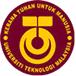 UNIT AKAUN DAN REKOD HARTA, BAHAGIAN KEWANGANPUSAT PENGURUSAN PENYELIDIKANARAS 3, BLOK F54, BANGUNAN PUSAT SISWAZAH81310 UTM, JOHOR www.rmc.utm.my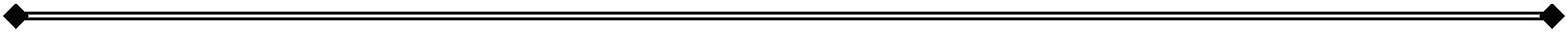 PERMOHONAN BIL TUNTUTAN / APPLICATION FOR INVOICEDokumen yang perlu dikemukakan:Documents to be submitted:   Item (Sila isi pada kotak yang berkaitan) / Item  (please tick where appropriate)NoITEM UMUM / GENERAL ITEMPemohonApplicant
(√)1)E-mel/Surat arahan penyediaan Bil Tuntutan daripada Ketua Projek2)Senarai butiran bil tuntutan / Invoice details3)Salinan perjanjian daripada penaja (Jika berkaitan) / Copy of  MoA Agreement from sponsors(if applicable)4)No Vot/Geran di dalam sistem Radis TELAH BERDAFTAR/  Vote No/Grant must be REGISTERED on Radis system